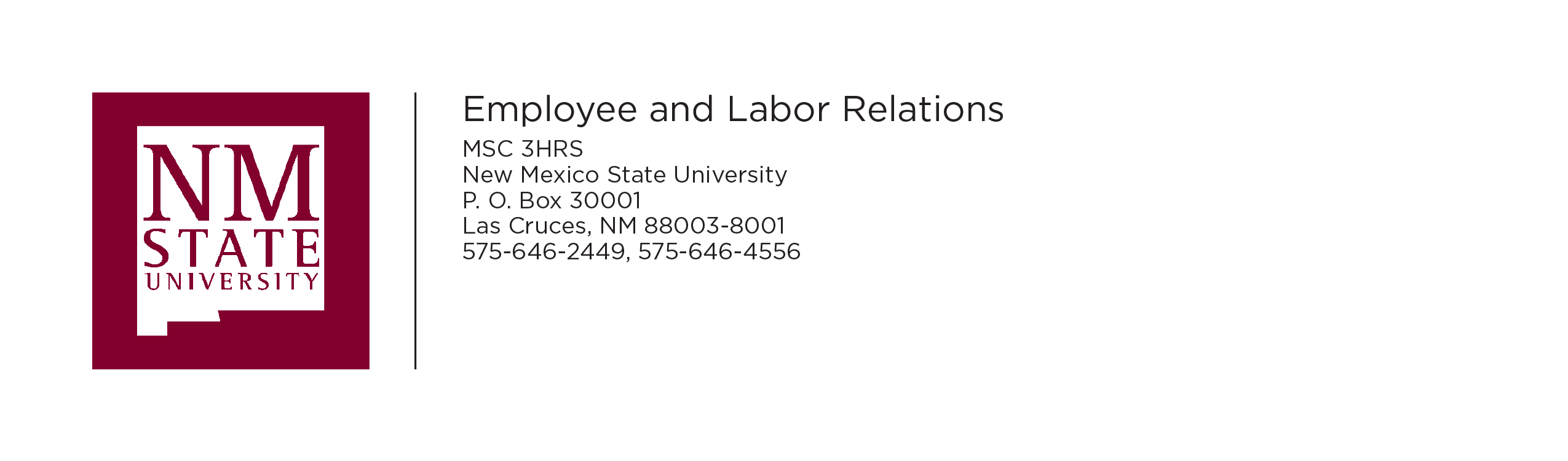 Staff Self-Assessment Form Purpose:  The purpose of this form is to allow employees the opportunity to provide feedback to their evaluating supervisor on how they view their own performance on the job.  Additionally, it serves as a tool to assist the employee in communicating training and resources needed to be successful. This form is used for internal departmental purposes, maintained in the department file only and not maintained with the performance evaluation form in the official personnel file. We have discussed Staff Self-Assessment Form.Signature of Employee:  ________________________________________________________________  Date:  _______________ Signature of Supervisor:  ________________________________________________________________  Date:  _______________ Employee Name (Last, First)Employee Name (Last, First)Employee Aggie IDEmployee Aggie IDEmployee TitleEmployee TitleDate Employed by NMSUDate Employed by NMSUDepartmentDepartmentDate Employed in this PositionDate Employed in this PositionEvaluator Name (Last, First)Evaluator Name (Last, First)Evaluator Aggie IDEvaluator Aggie IDEvaluator TitleEvaluator TitleEvaluation Period Evaluation Period Evaluation TypeEvaluation TypeEvaluation TypeEvaluation TypeFrom       To      Annual Performance End of ProbationEnd of ProbationOther  This is the progress I’ve made on my goals this year:Three (3) of my most important accomplishments that contributed to my department’s success this year were:I would like more experience, training or education in:The key factors (either positive or negative) which affected my job this year were:If possible, I would like to work on the following departmental projects or tasks:The things my supervisor did to help me perform my job were:Additional ways my supervisor could have helped me were:Other suggestions or comments: